Private Pay Client Referral Form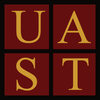 Lynn Gay, M.A. CCC-SLP                                                                                                                                        Upper Arlington Speech Therapy Services614.204.5066Please complete this form for speech therapy referral(s) and return as a Word Document to Lynn@uaspeech.com*Type all information on to this Word Document (Do Not print out and write on this form)Date of Referral: -_____________________________________________________________________________________Client Information:Name:  Age:                               DOB:                                      Speech Diagnosis/Issue:Is the client verbal? (Yes/No): Does the client have an AAC device (Communication Device)? (Yes/No):Contact Information:Parent/Caregiver Name(s): Phone Number: Email Address:Home Address:Day Program/Care Information: If Applicable:Name of Program:Address:Phone Number:Contact Person:Email Address:_____________________________________________________________________________________Additional Information:Does the client have a current IEP or Speech Evaluation with current/appropriate Speech Goals? (Yes/No) -If so, please contact the school and ask them to send you the electronic IEP, then when you received it, forward it to me at Lynn@uaspeech.comPlease list any other helpful information: